www.ks5u.com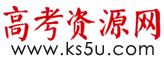 东阳中学2019年上学期寒假作业检测卷（高三语文）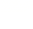  一．语言文字运用（共20分）1.下列各句中，没有错别字且加点字的注音全都正确的一项是（      ）A.以爱为名的畸形的“饭圈文化”使暴戾恣（zì）睢、奢靡（mǐ）浮夸之风泛滥。流量热度、排位顺序、片酬出场费，是“饭圈”看重的指标。B.中华文化的一个重要特点就是强调兼（jiān）容并包，对于世界多元文化保持开放的心态，似涛涛江河不弃涓（juān）流，博采众长，为我所用。C.突如其来的高温瞬间催熟了树叶，使它们变得枯槁，那些树儿似乎顷（qǐng）刻间就抖落了一身的树叶，在泥土上铺上了它们黄澄（dēng）澄的斗篷。D.浙江电信国内首开5G全景直播，体验者表示，无人机与5G结合产生卓（zhuō）越的空中俯瞰效果，使得沉浸式观看体验更加震撼，毫无眩晕（yùn）感。2.下列各句中，加点的词语运用正确的一项是(　　)A.这个旅游城的设计以游乐为主，进而所有项目都强调与游人的互动，游人可以乘车骑马，可以与雕像拥抱照相，可以投壶射箭等。B.诚然，我们能够超越体制的限制，但这么一来，我们也就垮得更快，这样做无疑是冒险把大厦建在松软的废墟上。C.在以后的山水游记中，柳宗元心急火燎地寻觅着、发现着存在于自然中的真善美，以此来实现自己所崇尚的完美人格。D.入不敷出，举步维艰，生活于我是这般的艰难，可在这样泥沙俱下的日子里，我仍然幻想着拥有两间草房、三亩水田。3.下列各句中，标点符号使用正确的一项是(　　)A.西周王陵在哪里？在周原吗？考古学家在周原做了大量工作，没有发现。在丰镐吗？考古学家又在西周首都丰镐周围寻求，依然没有结果。B.按照中国医学的传统理论，正常情况下，风是自然界的“六气”之一(风、寒、暑、湿、燥、火)。异常情况下，风又是致病的一种因素。C.有人发出设立《中国手书日》的号召，呼吁人们在一年中的某一天，放弃手机、电子邮件等，用手书的方式写一封家信、记一篇日记、抄写几首古诗词等，颇有几分浪漫主义色彩。D.关于《汉文学史纲要》，他曾说过：“文学史编制太草率”诸如此类的话——事实证明，他的批评很有道理。4.下列各句中，没有语病的一项是（    ）A.在那个民族独立和民族解放斗争风起云涌的时代，能激发人们的爱国热情是评判一部文学作品好坏的非常重要的标准。B.“丝绸之路经济带”横跨亚、非、欧三大洲，其形成与繁荣必将深刻影响世界政治、经济格局，促进全球的和平与发展。C.新版物业条例将增加狗患治理规定，两次受罚者将被纳入严重失信名单，物业如对违规养犬坐视不管的，最高处以3万元以上罚款。D.由于学校条件艰苦，师资力量不足，张玉滚不得不把自己打造成全能型，“不耽误一节课，千方百计上好每一节课”是他给自己定下的“铁律”。5.在下面一段文字横线处补写恰当的语句，使整段文字语意完整连贯，内容贴切，逻辑严密。每处不超过15个字。（3分）个人募捐行为之所以容易演变成社会事件，最重要的原因是媒体扮演了扩声器的角色，原本一个只有少数人知道的个人募捐行为，①___________________，就容易变成一个地方性甚至全国性的大新闻。在这种情况下，募捐者就可以轻松获得远超其预期的善款，由此引发道德风险。可是，②_______________，个人募捐行为就难以产生影响。因此，③_____ ____________， 规范公众媒体协助个人向社会公众开展募捐活动的行为，要求媒体对募捐人的情况作出基本审核，并承担连带责任。6.请你用形象的语言描述“竹露滴清响”这一诗句的优美意境，至少运用两种修辞手法，不少于60个字。（6分）_______________________________________________________________________________________________________________________________________________二．现代文阅读（共30分）（一）阅读下面的文字，完成后面的7—9题。（10分）都说南仁东20年做了一件事：国家重大科技基础设施，世界最大的500米口径球面射电望远镜（FAST），2016年9月25日落成启用，人称“中国天眼”。他是这项大工程的发起者及奠基人，首席科学家兼总工程师，人称“中国天眼之父”。而该工程核心团队的成员，大部分是他的学生。那么，他们造出来的“中国天眼”，究竟是一只什么样的天眼？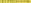 首先我们还得追溯到望远镜的发明历史。我们知道天文望远镜，主要有光学望远镜和射电望远镜，此外还有红外、X射线、伽马射线等望远镜。最初的天文望远镜是光学望远镜。1609年，45岁的意大利科学家伽利略，在一根管子两端装了两个镜片，对着月亮一看，看到了环形山，从此有了现代天文学。早年的电视，收不到信号，屏幕上密密麻麻的雪花闪烁。这是电磁波信号，包括来自太空的射电辐射。1933年，美国贝尔实验室的科学家卡尔·央斯基，研究长途通讯中的静电噪声时，发现银河中心持续的射电辐射，从此有了射电天文学。格罗特·伯雷应聘贝尔实验室失败，1937年在芝加哥附近的自家后院，制造出第一台射电望远镜。这两个小伙子，取得如此重大成果时，都只有二十多岁。天文学家都想要很大很大的锅盖。以前屋顶上经常会看到“锅盖天线”，口径越大，电视画面越清晰。射电望远镜的“锅盖”，也是如此。所以世上的射电天文学家，都想有大口径“锅盖”，提高射电望远镜灵敏度。当年伯雷制造的射电望远镜，抛物面天线直径是9.45米。美国上世纪60年代在波多黎各建造了阿雷西沃射电望远镜，口径305米，在老大位置上坐了数十年。口径100米的射电望远镜，有德国波恩附近的埃费尔斯贝格射电望远镜，以及美国格林班克射电望远镜。而“中国天眼”FAST口径500米，抢到了老大之位。还能不能制造更大的锅盖呢？单个望远镜，要做得更大是很难了。不过办法是有的，用大量射电望远镜组成一个阵列，分布在辽阔的地理空间，收到信号综合分析，就相当于一个超大望远镜了。比如国际天文学界正在建设的“平方公里阵列望远镜（SKA）”，它的观测能力将是神级的。中国是SKA的首创国之一。平方公里阵列望远镜，分布在从非洲到大洋洲的辽阔空间，而美国的阿雷西沃望远镜，和中国的“天眼”，都造在偏远的山窝里——喀斯特地形的洼坑中。这有什么讲究？据专家说，好处不止一个。位置偏远，意味着受其他无线电信号的干扰最小；洼坑地形，是建造大锅盖的理想之地；喀斯特地形，即熔岩地形，排水畅通。建造“中国天眼”之前搜寻选址，找了300多个洼坑，南仁东拄着拐杖，亲自考察了平塘县的几十个候选台址。贵州黔南州平塘县的大窝凼，地形最理想，获得最高分。中国科学院国家天文台500米口径球面射电望远镜工程总工艺师王启明说：“望远镜反射面总面积为25万平方米，相当于30个标准足球场那么大。尽管反射面板才1毫米厚，也用掉2000多吨铝合金。”他说，中国“天眼”有很多是有自主知识产权的，“都由国内顶级企业建造完成”。组成射电望远镜“镜面”的4450块反射面单元，每一块标准单元有两部分，铝合金背架、反射面面板。这个铝合金背架，是萧山企业东南网架制造拼装的。圈梁、索网和支撑馈源舱的6座高塔，用掉的钢材有1万多吨。美国阿雷西沃望远镜的馈源平台，1000多吨重，几乎固定在半空，这样的设计有利于馈源的定位，却缩小了观测角度。王启明说：“如果我们按照阿雷西沃的方案，我们500米望远镜，馈源平台重量至少会达到几千吨。这样重的大家伙挂在空中，成本相当大了。”他说，中国“天眼”用了轻型索支撑馈源平台方案，馈源舱只有30吨重。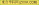 （《都市快报》2017年9月23日，有删改）[来源:学科网ZXXK]7.下列各项中对文意理解最恰当的一项是（   ）（3分）[来源:学。科。网]A.“中国天眼”是一项国家重大科技基础设施工程，该工程团队的核心成员大部分是“中国天眼之父”南仁东的学生。B.随着卡尔·央斯基和格罗特·伯雷这两个天才小伙子的发现和发明，由光学望远镜进阶到射电望远镜，世界天文学向前迈进一大步，由此步入现代天文学。C.世上的射电天文学家，都想有大口径“锅盖”，这种追求使得抛物线天线直径从最初的9.45米到后来的305米口径再到“中国天眼”的500米口径，望远镜的灵敏度也由此实现了大幅提升。D.“中国天眼”FAST口径500米，已经到了单口径的极限，如果还想增加望远镜的探测力，就需要使用大量射电望远镜组成一个阵列，国际天文学界正在建设的“平方公里阵列望远镜（SKA）”就是运用了这个构思。8.下列说法不符合原文意思的一项是（   ）（3分）A.早年的电视，屏幕上有时会出现密密麻麻的雪花闪烁，这是因为电视机没有收到外界信号。B.无论是射电望远镜还是平方公里阵列望远镜，选址尤为重要，当初南仁东为了给“中国天眼”寻找理想地，亲自考察了多个候选台址才得以最终确定。C.美国阿雷西沃望远镜1000多吨重的馈源平台几乎固定在半空，如果我们按照阿雷西沃的方案，我们500米望远镜，馈源平台重量会是阿雷西沃的好几倍。D.FAST “镜面”有4450块反射面单元，每一块标准单元由铝合金背架和反射面面板这两个部分组成。9.根据文章中的内容，用自己的语言为“中国天眼”拟一条百科词条。字数不超过80个字（包括标点符号）。（4分）________________________________________________________________________（二）阅读下面的文字，完成10—13题。（20分）住的梦老舍①在北平与青岛住家的时候，我永远没想到过：将来我要住在什么地方去。在乐园里的人或者不会梦想另辟乐园吧。在抗战中，在重庆与它的郊区住了六年。这六年的酷暑重雾，和房屋的不象房屋，使我会作梦了。我梦想着抗战胜利后我应去住的地方。②不管我的梦想能否成为事实，说出来总是好玩的：春天，我将要住在杭州。二十年前，我到过杭州，只住了两天。那是旧历的二月初，在西湖上我看见了嫩柳与菜花，碧浪与翠竹。山上的光景如何？没有看到。三四月的莺花山水如何，也无从晓得。但是，由我看到的那点春光，已经可以断定杭州的春天必定会教人整天生活在诗与图画中的。所以，春天我的家应当是在杭州。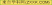 ③夏天，我想青城山应当算作最理想的地方。在那里，我虽然只住过十天，可是它的幽静已拴住了我的心灵。在我所看见过的山水中，只有这里没有使我失望。它并没有什么奇峰或巨瀑，也没有多少古寺与胜迹，可是，它的那一片绿色已足使我感到这是仙人所应住的地方了。到处都是绿，而且都是象嫩柳那么淡，竹叶那么亮，蕉叶那么润，目之所及，那片淡而光润的绿色都在轻轻的颤动，仿佛要流入空中与心中去似的。这个绿色会象音乐似的，涤清了心中的万虑，山中有水，有茶，还有酒。早晚，即使在暑天，也须穿起毛衣。我想，在这里住一夏天，必能写出一部十万到二十万的小说。④假若青城去不成，求其次者才提到青岛。我在青岛住过三年，很喜爱它。不过，春夏之交，它有雾，虽然不很热，可是相当的湿闷。再说，一到夏天，游人来的很多，失去了海滨上的清静。美而不静便至少失去一半的美。最使我看不惯的是那些喝醉的外国水兵与差不多是裸体的，而没有曲线美的妓女。秋天，游人都走开，这地方反倒更可爱些。⑤不过，秋天一定要住北平。天堂是什么样子，我不晓得，但是从我的生活经验去判断，北平之秋便是天堂。论天气，不冷不热。论吃食，苹果，梨，柿，枣，葡萄，都每样有若干种。至于北平特产的小白梨与大白海棠，恐怕就是乐园中的禁果吧，连亚当与夏娃见了，也必滴下口水来！果子而外，羊肉正肥，高粱红的螃蟹刚好下市，而良乡的栗子也香闻十里。论花草，菊花种类之多，花式之奇，可以甲天下。西山有红叶可见，北海可以划船——虽然荷花已残，荷叶可还有一片清香。衣食住行，在北平的秋天，是没有一项不使人满意的。即使没有余钱买菊吃蟹，一两毛钱还可以爆二两羊肉，弄一小壶佛手露啊！⑥冬天，我还没有打好主意，香港很暖和，适于我这贫血怕冷的人去住，但是“洋味”太重，我不高兴去。广州，我没有到过，无从判断。成都或者相当的合适，虽然并不怎样和暖，可是为了水仙，素心腊梅，各色的茶花，与红梅绿梅，仿佛就受一点寒冷，也颇值得去了。昆明的花也多，而且天气比成都好，可是旧书铺与精美而便宜的小吃食远不及成都的那么多，专看花而没有书读似乎也差点事。好吧，就暂时这么规定：冬天不住成都便住昆明吧。⑦在抗战中，我没能发了国难财。我想，抗战结束以后，我必能阔起来，唯一的原因是我是在这里说梦。既然阔起来，我就能在杭州，青城山，北山，成都，都盖起一所中式的小三合房，自己住三间，其余的留给友人们住。房后都有起码是二亩大的一个花园，种满了花草；住客有随便折花的，便毫不客气的赶出去。青岛与昆明也各建小房一所，作为候补住宅。各处的小宅，不管是什么材料盖成的，一律叫作“不会草堂”——在抗战中，开会开够了，所以永远“不会”。⑧那时候，飞机一定很方便，我想四季搬家也许不至于受多大苦处的。假若那时候飞机减价，一二百元就能买一架的话，我就自备一架，择黄道吉日慢慢的飞行。一九四五年五月《民主世界》从艺术手法角度赏析文中划线的句子。（4分）________________________________________________________________________________________________________________________________________________文中运用多种艺术手法以取得语言幽默的效果，请举出三处手法不同的例子，并简要分析。（5分）________________________________________________________________________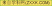 _______________________________________________________________________请简要分析第⑤段的结构特点。（5分）_______________________________________________________________________________________________________________________________________________请简要分析标“住的梦”的内涵。（6分）_______________________________________________________________________________________________________________________________________________三．古代诗文阅读（共40分）（一）阅读下面的文言文，完成14-18题。（20分）梓人传[唐]柳宗元裴封叔之第，在光德里。有梓人款其门，愿佣隙宇而处焉。所职寻引①、规矩、绳墨，家不居砻斫②之器。问其能，曰：“吾善度材，视栋宇之制，高深、圆方、短长之宜，吾指使而群工役焉。舍我，众莫能就一宇。故食于官府，吾受禄三倍；作于私家，吾收其直太半焉。”他日，入其室，其床阙足而不能理，曰：“将求他工。”余甚笑之，谓其无能而贪禄嗜货者。其后京兆尹将饰官署，余往过焉。委群材，会群工，或执斧斤，或执刀锯，皆环立向之。梓人左持引，右执杖，而中处焉。量栋宇之任，视木之能举，挥其杖，曰：“斧彼!”执斧者奔而右；顾而指曰：“锯彼!”执锯者趋而左。俄而斤者斫，刀者削，皆视其色，俟其言，莫敢自断者。其不胜任者，怒而退之，亦莫敢愠焉。画宫③于堵，盈尺而曲尽其制，计其毫厘而构大厦，元进退焉。既成，书于上栋，曰“某年某月某日某建”，则其姓字也。凡执用之工不在列。余阛视大骇，然后知其术之工大矣。继而叹曰：彼将舍其手艺，专其心智，而能知体要者欤!吾闻劳心者役人，劳力者役于人。彼其劳心者欤!能者用而智者谋，彼其智者欤!是足为佐天子，相天下法矣。物莫近乎此也。彼为天下者本于人。其执役者为徒隶，为乡师④、里胥⑤；其上为下士；又其上为中士，为上士；又其上为大夫，为卿，为公。离而为六职，判而为百役。外薄四海，有方伯、连率⑥。郡有守，邑有宰，皆有佐政；其下有胥吏，又其下皆有啬夫⑦、版尹⑧，以就役焉，犹众工之各有执伎以食力也。彼佐天子相天下者举而加焉指而使焉条其纲纪而盈缩焉齐其法制而整顿焉犹梓人之有规矩绳墨以定制也。择天下之士，使称其职；居天下之人，使安其业。视都知野，视野知国，视国知天下，其远迩细大，可手据其图而究焉，犹梓人画宫于堵而绩于成也。能者进而由之，使无所德；不能者退而休之，亦莫敢愠。不炫能，不矜名，不亲小劳，不侵众官，日与天下之英才，讨论其大经，犹梓人之善运众工而不伐艺也。夫然后相道得而万国理矣。余谓梓人之道类于相，故书而藏之。梓人，盖古之审曲面势者，今谓之都料匠云。余所遇者，杨氏，潜其名。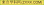 (选自《古文观止》，有删节)[注]①寻引：此指量尺。寻，八尺。引，十丈。②居：积储。砻：磨光。斫：砍削。③宫：房屋。④乡师：古代的一乡之长。⑤里胥：古代的一里之长。⑥连率：古代十国为连，连设帅。⑦啬夫：汉代小的乡置啬夫一职。⑧版尹：古代掌户籍的官吏。14.对下列句子中加点的词的解释，不正确的一项是(      )[来源:学&科&网]A.其床阙足而不能理            阙：通“缺”B.皆视其色，俟其言            色：脸色C.画宫于堵                    堵：墙壁D.是足为佐天子，相天下法矣    法：法则15.下列各组句子中，加点词的意义和用法相同的一组是(      )A.愿佣隙宇而处焉／焉用亡郑以陪邻B.计其毫厘而构大厦／则知明而行无过矣C.专其心智／臣从其计，大王亦幸赦臣D.以就役焉／挟飞仙以邀游16.下列对原文有关内容的概括和分析，不正确的一项是(      )A.梓人指木工，建筑工匠。本文开篇讲述了关于一个木匠虽无才艺却“善度材”“善用众工”的故事。B.此文结构颇有规矩绳墨。前幅叙事，后幅议论，宕开复合，曲折尽意，既构成了一个有机整体，又形成了对比的关系。C.柳宗元写作此文，实则借梓人之事来指斥时世、议论朝政，表现了他的高度自信心和政治责任感，又或是柳宗元以相才自许、自励也未不可。D.梓人的“其不胜任者，怒而退之，亦莫敢愠焉”，与宰相的“能者进而由之，使无所德。不能者退而休之，亦奠敢愠”有异曲同工之妙。17.用“／”给文中画线的部分断句。（3分）彼佐天子相天下者举而加焉指而使焉条其纲纪而盈缩焉齐其法制而整顿焉犹梓人之有规矩绳墨以定制也18.把文中画横线的句子译成现代汉语。（8分）(1)委群材，会群工，或执斧斤，或执刀锯，皆环立向之。（4分）________________________________________________________________________(2)不炫能，不矜名，不亲小劳，不侵众官，日与天下之英才，讨论其大经。（4分）________________________________________________________________________（二）阅读下面这首唐诗，完成19—20题。（8分）早秋夜作韦庄翠簟初清暑半销，撇帘松韵送轻飙。莎庭露永琴书润，山郭月明砧杵遥。傍砌绿苔鸣蟋蟀，绕檐红树织蟏蛸注。不须更作悲秋赋，王粲辞家鬓已凋。【注】蟏蛸：蜘蛛的一种，脚很长，通称蟢子。19.尾联通过             的表现手法，抒发              的情感。(2分)20.请说说诗歌的前三联是如何扣住“早秋”二字展开描写的。(6分)________________________________________________________________________________________________________________________________________________（三）阅读下面的材料，完成21-22小题。（6分）①子曰：“巧言令色，鲜矣仁！”②子曰：“有德者必有言，有言者不必有德。仁者必有勇，勇者不必有仁。”狗不以善吠为良，人不以善言为贤。[来源:Z*xx*k.Com]21.第二则材料中的“言”指的是            。（2分）22.分析孔子和庄子对“言”的观点的异同。（4分）________________________________________________________________________________________________________________________________________________（四）古诗文默写。（6分 ）23.补写出下列名篇名句的空缺部分。（只选3小题）（6分）（1）______________，不可废也；______________，如之何其废之？（《论语》）（2）白露横江，___________。纵一苇之所如，________________。（苏轼《赤壁赋》）[来源:Z+xx+k.Com]（3）故九万里，_____________，而后乃今培风；________________，而后乃今将图南。（庄子《逍遥游》） （4）黄鹤之飞尚不得过，___________。青泥何盘盘，__________。（李白《蜀道难》）（5）鹿门月照开烟树， __________________。_____________________，惟有幽人自来去。（孟浩然《夜归鹿门歌》）四．作文24．阅读下面的材料，根据要求写作。（60分）一个资深美剧迷，发现了一个颇值得玩味的现象：在诸多高收视率的美剧中，主人公们都会不经意间滔滔不绝地谈到经典文学或文学家。《末日孤舰》里，科学家吃饭闲聊时的话题是马克·吐温；《绝命毒师》里的制毒师在躺椅上读惠特曼的《草叶集》；《犯罪心理》中提到的哲学家、文学家有几百人，包括荷马、卡夫卡、荣格、鲍勃·迪伦、尼采、莎士比亚、田纳西·威廉斯、安德烈·莫洛亚……相反，在我们国产电视剧和电影里，很少看到类似的场景，也很少有类似的内容。上述这个对比，引发了你怎样的感悟和思考？请就此写一篇不少于 800 字的文章。要求：选好角度，确定立意，明确文体，自拟标题，不要脱离材料含意的范围作文；不要套作，不得抄袭。东阳中学2019年上学期寒假作业检测卷（高三语文）答案1.C   A项奢靡（mí）。B项“涛涛江河”改为“滔滔江河”。D项卓（zhuó）越。2. B　A项，“进而”表示在已有的基础上进一步。此处应用“因而”。B项，“限制”既指规定范围，不许超过，也指规定的范围。C项，“心急火燎”指心里急得像火烧一样，形容非常着急。此处应用“如饥似渴”。D项，“泥沙俱下”指泥土和沙子都跟着流下来，比喻好坏不同的人或事物混杂在一起。用于此处属望文生义。3.A　B项，括号及括号内的内容应放在“之一”之前，括号外的句号改为分号。C项，书名号应改为引号。D项，“他曾说过”后面的冒号应去掉。4．B  A项不合逻辑，一面对两面：“能激发人们的爱国热情”是一面，“评判一部文学作品好坏”是两面。应在“能”的后面加上“否”。C项不合逻辑：“最高”和“以上”不能连用，“最高”是确数，“以上”是概数。应去掉“以上”。D项成分残缺：“打造”缺宾语中心词，可以“全能型”后加“教师”。5.答案：①经过媒体大肆报道，②如果没有媒体的参与③应该通过法律手段加以监管。6．答案：(示例)夏日的夜晚，微风轻拂，窗外的竹林在月光下袅娜着身姿，那竹叶如裙裾般轻轻摇曳，点点露水从竹叶上滑落，发出滴滴嗒嗒的脆响，更显出夜的幽深宁静。微风过处，送来竹的缕缕清香，仿佛远处高楼上渺茫的歌声似的。7.C    8.A    9.“中国天眼”是由南仁东发起并投入建设，以贵州黔南州平塘县的大窝凼为台址，大多具有我国自主知识产权，是世界最大单口径和最高灵敏度的球面射电望远镜。【解析】7．试题分析：题干是“下列各项中对文意理解最恰当的一项是”。本题考查对文中重要内容的理解与分析能力。答题时注意仔细阅读文章，找准有效答题区间，然后认真对读，寻找细微的差别。A项，原句中应该是“该工程核心团队的成员”；B项，原文中为“伽利略，在一根管子两端装了两个镜片，对着月亮一看，看到了环形山，从此有了现代天文学”；D项，过于绝对，原文说“单个望远镜，要做得更大是很难了”。故选C。8．试题分析：题干是“下列说法不符合原文意思的一项是”。本题考查对文中重要内容的分析与评价的能力。答题时注意仔细阅读文章，找准有效答题区间，然后认真对读，寻找细微的差别。A项，偷换概念，原文中说“收不到信号”应该是指收不到视频信号，但可以收到外界电磁波信号。故选A。点睛：此类题目答题时应注意分清答题的区域，错误设置一般为混淆范围，强拉因果、曲解文意、无中生有、以偏概全或偷换概念等，命题的手段为改变文章的表述和概括文章的内容。分析推理类题目较难，答题时首先浏览选项，在文中找到选项对应的区位，然后仔细分析对照，从中找到与原文表述有出入的答案，就可以做出正确选择。9．试题分析：题干是“根据文章中的内容，用自己的语言为‘中国天眼’拟一条百科词条。”本题考查对文中重要概念的理解和概括的的能力。要求：字数不超过80个字（包括标点符号）。答题时注意仔细阅读文章，找准有效答题区间，然后对文中重要概念认真分析、筛选、整合其内涵。有效的词句如下：“南仁东20年做了一件事：国家重大科技基础设施，世界最大的500米口径球面射电望远镜（FAST），……人称‘中国天眼’。他是这项大工程的发起者及奠基人，首席科学家兼总工程师”。“南仁东拄着拐杖，亲自考察了平塘县的几十个候选台址。贵州黔南州平塘县的大窝凼，地形最理想”，“国际天文学界正在建设的‘平方公里阵列望远镜（SKA）’，它的观测能力将是神级的。中国是SKA的首创国之一。”“‘中国天眼’FAST口径500米，抢到了老大之位”“提高射电望远镜灵敏度”。综合上述内容，“中国天眼”是由南仁东发起并投入建设，以贵州黔南州平塘县的大窝凼为台址，大多具有我国自主知识产权，是世界最大单口径和最高灵敏度的球面射电望远镜。给“中国天眼”拟写百科词条时，要有发起人、设置点、特点这些要素。10. [答案示例] ①运用先抑后扬的手法，先指出青城山没有什么奇峰巨瀑，也少有古寺胜迹，接着笔锋一 转写青城山的“绿” 带给人的奇妙感觉，表达了作者对青城山的“绿”的喜爱与赞美。②运用排比的手法，连用三个“那么”，描写细腻生动，强调了青城山的“绿”具有“淡"“亮”“润”的特点，带给读者奇妙的视觉感受。③运用通感的手法由青城山的“绿”联想到音乐,化视觉为听觉，形象地写出青城山的“绿”对心灵的净化，丰富了文章的审美趣味。(4分，任意答出两点即可；如有其他答案，言之成理亦可酌情给分)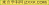 [命题意图]本题考查品味精彩的语言表达艺术的能力。[解题思路]本题要求从“艺术手法”的角度赏析句子 ,所以既要找出所运用的手法，又要结合句子赏析其效果。画线句子先写青城山没有奇峰巨瀑，也少有古寺胜迹，接着笔锋一转赞美此处的绿色，这是运用了欲扬先抑的手法，突出了青城山的“绿”，表现了作者内心的喜爱之情,同时令读者印象深刻；“到处都是....像嫩柳那么淡....那么润”，从视觉的角度,并运用了排比的修辞，将青城山的“绿”描写得细致入微，强调了其“淡"“亮"“润"的特点:“这个绿色会像音乐似的....中的万虑”，化视觉为听觉运用了通感的手法，表现了青城山的“绿”令人神往，丰富了文章的审美趣味。据此组织语言作答即可。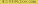 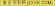 11.①“至于北平特产的小白梨与大白海……必滴下口水来”，运用夸张的手法，趣味横生，表现了北平吃食的美味诱人。②“好吧，就暂时这么规定”，将口语与书面语混搭,庄请相生。③“一律叫作‘不会草堂’……永远‘不会’”，幽默地啊讽了人浮于事、会议太多的社会现象，表现对永远“不会”的向往。④“假若那时候飞机减价，一二百元就能买一架的话”，运用反语，幽默地讽刺了当时物价飞涨、通货膨胀的社会现象。（5分，任意答出三处即可）12. ①运用总分总的行文结构。先总说北平之秋是天堂，再从天气、吃食花草三个方面分述,最后总结强调北平之秋各方面都使人满意,给人享受。②分述部分平行列举，详略得当。先论天气，再论吃食,再论花草。其中吃食部分为详写，天气、花草部分为略写。③先“面”后“点”,点面结合。论吃食部分,先列举水果,是“面"，后写小白梨与大白海棠,是“点”。(5分)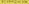 13.①梦想清明和美,现实酷暑重雾太多。战时，住重庆及其郊区六年，受酷暑重雾困扰，梦想战后在春夏秋冬可随性居住；战时房屋不像房屋，梦想战后有自己带花园的小三合房。②梦想静，现实闹。住的地方有时游人成群，美而不静便至少失去半的美”；战时会议太多，梦想永远“不会”。③梦想“阔”，现实贫。抗战时期，社会动荡，经济萧条，梦想战后能安居乐业，过上闲适生活。(每点2分)14. D    15. C    16. B    17. 彼佐天子相天下者／举而加焉／指而使焉／条其纲纪而盈缩焉／齐其法制而整顿焉／犹梓人之有规矩／绳墨以定制也    18. (1)蓄积大量木材，召集许多工匠，有的拿着斧斤，有的拿着刀锯，都围成一圈站着，面朝着(那位)木匠。(2)不夸耀自己的才能，不自尊自大，虚图功名，不亲自去做那些微小琐碎的事情，不干涉众官的工作，每天和天下的杰出的人才一起讨论治理国家的根本道理。【13题详解】此题考查学生对文言实词含义的理解能力。解答此类题，要根据平时的文言词汇积累，结合具体的语境进行解释，要注意通假字、古今异义词、词类活用、一词多义等特殊用法的字词。另外还要掌握一些常用实词含义推断的方法，如：字形推断法，语境推断法，结构推断法，成语对照法等。本题要求选出“加画线的词的解释，不正确的一项”，D项，“是足为佐天子，相天下法矣”意思是“这满可以作为辅佐天子，作天下宰相的人所效法学习的呀”，所以“法”的意思是“榜样，效法学习的”。故选D。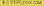 【14题详解】此题考查学生对文言虚词意义和用法的辨析能力。解答时先要大致了解文章内容，弄清句子的意思，根据句意和对文言常用词的掌握来判断字词义。解释时要注意辨析词义和用法的变化，虚词大多是多义的，具体解答时要根据它在句中的作用来确定它的词义。同时还需做好课内知识的迁移。平时学生中要注意积累虚词的用法和意义。此题中，A项，焉：句末语气词/焉：疑问代词，为什么；B项。而：连词，表并列/而：连词，表顺承；C项，其：代词，他的/其：代词，他的；D项，以：介词，用/以：连词，表修饰。故选C。【15题详解】此题考查学生对文本有关内容的分析和概括能力。命题主要着眼于主要内容、人物形象特点、相关的事件、言行、观点、情感、技巧等。要在准确把握文意的基础上，带着选项回到原文，从人物、时间、地点、事件的混淆和关键词语的误译等角度进行比较分析，作出判定。此题中，B项，“形成了对比的关系”说法错误，文章前后没有对比关系。故选B。【16题详解】此题考查文言文断句的能力。给文言文语段断句，需要在通读文意的基础上，对不能断开的字词要研究前后语句的含义及联系，看看断在哪里语意才能明白，句子前后的联系往往都有标志可寻，只要抓住了这些标志，就可以轻松断句，同时，需要掌握语句的大意，即可得出答案。解答此题要先理解，后断句。本题，可以根据名词词“天子”“天下”“纲纪”“法制”“梓人”“规矩”“绳墨”，虚词“者”“而”“焉”“其”“之”“以”“也”，“举而加焉”和“指而使焉”结构相同，前后断开，“条其纲纪而盈缩焉”和“齐其法制而整顿焉”结构相同，前后断开，再结合句子大概意思：那辅佐天子，作天下宰相的人，推荐人材，委任职责，发出命令，指派任务，整顿纲纪，进行增减，统一法治。这就好像梓人有正方圆和定曲直的工具而绘制出图样似的。句子可以断开为：彼佐天子相天下者／举而加焉／指而使焉／条其纲纪而盈缩焉／齐其法制而整顿焉／犹梓人之有规矩／绳墨以定制也。【17题详解】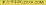 此题考查学生文言文翻译的能力。解答此题绝不可孤立的翻译句子。首先要有语境意识，结合上下文大体把握全句意思，再找出句中的关键字、辨析该句句式，然后进行翻译，翻译时以直译为主，意译为辅。一般为直译（某些特殊词语，如官职名、地名、年号名等可不译），注意字句的落实。翻译时还要注意按现代汉语的规范，达到词达句顺。此题中重点词为：(1)“委”，蓄积；“会”，召集；“或”，有的；“向”，朝着；(2)“衒”，夸耀；“矜”，夸耀；“亲”，亲自；“侵”，干涉。【点睛】文言文语句翻译，首先要找出专有名词，即人名、地名、官职等；然后再看有否特殊句式，最后再确定关键字进行翻译，一般为直译。文言文的翻译，最基本的方法就是替换、组词、保留、省略。对古今异义的词语要“替换”，翻译为没有查处；对古今词义大体一致的词语则“组词”；对特殊的地名、人名等要“保留”；对古汉语中的同义反复的词语可以“省略”其中一个，有些虚词不必要或难于恰当翻译出来的也可以“省略”。参考译文：翡封叔的家宅在德里地方。有位木匠敲他的门，希望租间空屋子居住，用替屋主人服役来代替房租.他所执掌的是些度量长短，规划方圆和校正曲直的工具；家里不储备磨砺和砍削的器具。问他有什么能耐，他说：“我善于计算，测量木材。观看房屋的式样和，高深，圆方，短长的适合不适合；我指挥驱使，而由众工匠去干。离了我，大家就不能建成一栋房子。所以被官府供养，我得到的奉禄比别人多三倍；在私人家里干活，我取全部报酬的一大半。”后来有一天，我进了他的住屋。他的床缺了腿却不修理，说：“将要请别的工匠来修理。”我很耻笑他，说他是没有才能却贪图俸禄，喜爱钱财的人。后来，京兆伊将要修饰官衙的房屋，我到过那里。（在那里）蓄积了大量木材，招集了许多工匠。有的拿着斧斤，有的拿着刀锯，都围成一圈站着，面朝着（那位）木匠。木匠左手拿着长尺，右手拿着木杖，站在中间。他衡量房屋的承担情况，察看木料的性能酌情选用。挥动他的木仗说：“用斧子砍！”那拿斧子的就跑道右边去砍；回头指着木材说：“用锯锯！”那拿锯的就跑道左边去锯。不一会，拿斧子的砍，拿刀的削，全都看着他的脸色，等待他的发话，没有一个敢自做主张的。那些不能胜任的人，被他愤怒地斥退了，也不敢有一点怨恨。他在墙上绘了官署房子的图样，刚满一尺大小的图样却细致详尽地画出了它的建筑构造.按照图上微小的尺寸计算，建造起的高楼大厦，没有一点误差的地方。已建成后,在上栋上写道：某年某月某日某某修建，原来是他的姓名，凡是被他役使的工匠都不在上面列名。我围绕着一看，感到非常惊讶，然后我才知道他技术的精湛和伟大啊！接着我就感叹地说：他大概是放弃了他的手艺，专门使用他的思想智慧，能知道全局要领的人吧？我听说“劳心的人役使别人，劳力的人被别人役使”；他大概是劳心的人吧？有一般技艺的人出力劳动，有才智的人出谋划策，他大概是有才智的人吧？这满可以作为辅佐天子，作天下宰相的人所效法学习的呀！事情没有比这再相近似的了。那辅佐天子，作天下宰相的人，推荐人材，委任职责，发出命令，指派任务，整顿纲纪，进行增减，统一法治。这就好像梓人有正方圆和定曲直的工具而绘制出图样似的。选择天下的官吏，使他们适合自己的职务；安置天下的老百姓，使他们安居乐业。看了国都就了解了郊外，看了郊外就了解了诸侯国，看了诸侯国就了解了整个天下。那些远近大小的国事，可以根据手中的图本来研究，了解。这就好像梓人在墙上绘画官署房子的图样而完成工程一样。把有才能的人提拔上来，并充分发挥他的本领，使他不必对任何人感恩戴德；把没有才能的人辞退，让他休息，他也不敢恼恨。不夸耀自己的才能，不自尊自大，虚图功名，不亲自去做那些微小琐碎的事情，不干涉众官的工作，每天和天下的杰出的人材一起讨论治理国家的根本道理。这就象梓人善于运用众工匠而不自夸手艺一样。这样以后，做宰相的道理才算懂得，各诸侯国才得到了治理。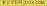 我认为：因为木匠师傅之道与宰相之道很类似，所以特别写下来，然后收藏起来。在古代，木匠师傅又称呼为：“审曲面势”的人，在今天，则被称为：“监督建筑之人”。我所遇到的这位木匠师傅，他姓名是杨潜。19.用典。作者借王粲辞家的典故，表达自己的怀才不遇之感，以及思乡念亲之情。（典故1分，情感1分）20.首联通过“翠簟初清”“送轻飙” 写出早秋天气给人“暑半销”的感触感受；颔联从视听两方面，写了早秋的露水和砧杵声；颈联进一步从视听角度 写了蟏蛸织网和蟋蟀鸣叫的早秋之景。21.有价值的言论22.同：孔子和庄子都认为“巧言”“善言”的人并不一定是有德行的人。异：1.孔子认为“德”与“言”有辩证关系，有德行的人一定有有价值的言论，“巧”言的人不一定有仁德。2.庄子只说了一个方面，即能说会道不是贤人的评判标准。23.（1）长幼之节     君臣之义    （2）水光接天    凌万顷之茫然    （3）则风斯在下矣   而莫之夭阏者    （4）猿猱欲度愁攀援   百步九折萦岩峦    （5）忽到庞公栖息处  岩扉松径长寂寥